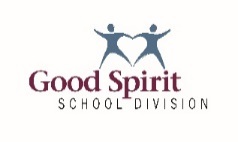 Columbia School Community Council Meeting AgendaNov 15, 2022 7:20 PM – Columbia School Library – Following the AGMCall to OrderWelcome and IntroductionsApproval of the AgendaApproval of the Minutes (Oct 19, 2022)Follow Up Items from Last Meeting    Playground idea meeting with the SLC.  The SCC made payment for the 2 new Tire Swings on Oct. 27th.	5.2       Jen – Rafflebox information    Explore Grant opportunities.  Such as Mosaic Nutrition Grants, Lion club, Painted Hand Casino...create grant outline.      SCC promotional item – bookmark – look into for support of literacy month in Jan. and the One School – One Book initiative.    Teacher Appreciation ideas.  Decision on how to proceed.    No Columbia School member will attend the SCC Parent Conference in North Battleford.    Rhonda sent Christmas concert donation letter to Bryce to be printed on Columbia School letterhead prior to handing it out.    Rhonda sent Holiday message to Bryce for distribution in the school newsletter.  Possibly share on Facebook and Edsby also.New Business6.1	Christmas donations and 50/50.  What is the date, who is able to attend, and can you fill a SCC role?6.2	Discussion of a second bank account for Rafflebox – Fundraising.  Will need to be approval in the minutes and designation of 		signing authority clearly indicated.    Rhonda to attend GSSD Board Meeting on Nov. 17th – SCC Professional Development Modules are on the agenda.  Rhonda              Will follow up on inquiry for SCC member honorarium.  Reports7.1 	Teacher Report7.2	Chairperson’s Report	-See above information to follow up items.	-Columbia School Community Council Constitution Assessment of Operations 2022.  Discussion on strategies to respond.7.3	Principal’s Report 7.4	Treasurer’s Report7.5	GSSD Trustee’s Report7.6	Communications Report7.7	Community Member Report7.8	Committee Reports7.9	Secretary ReportSummary of meeting survey feedbackNext Meeting – Jan? Time?Adjournment